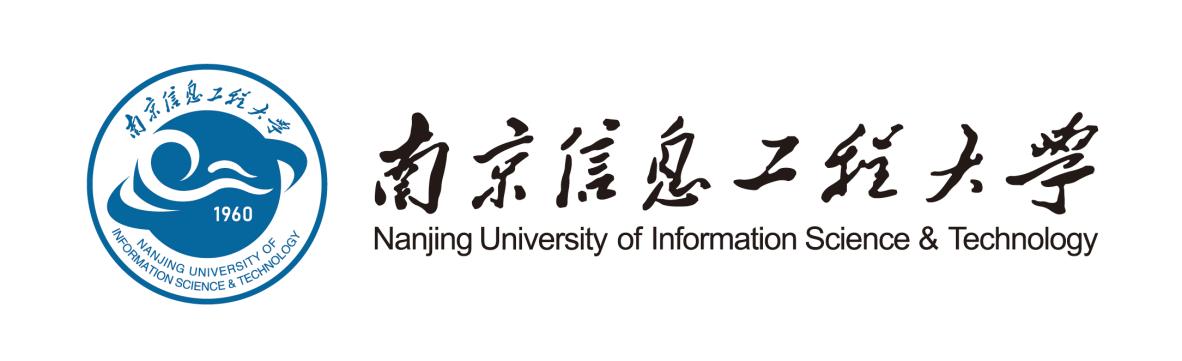 课程教学质量分析报告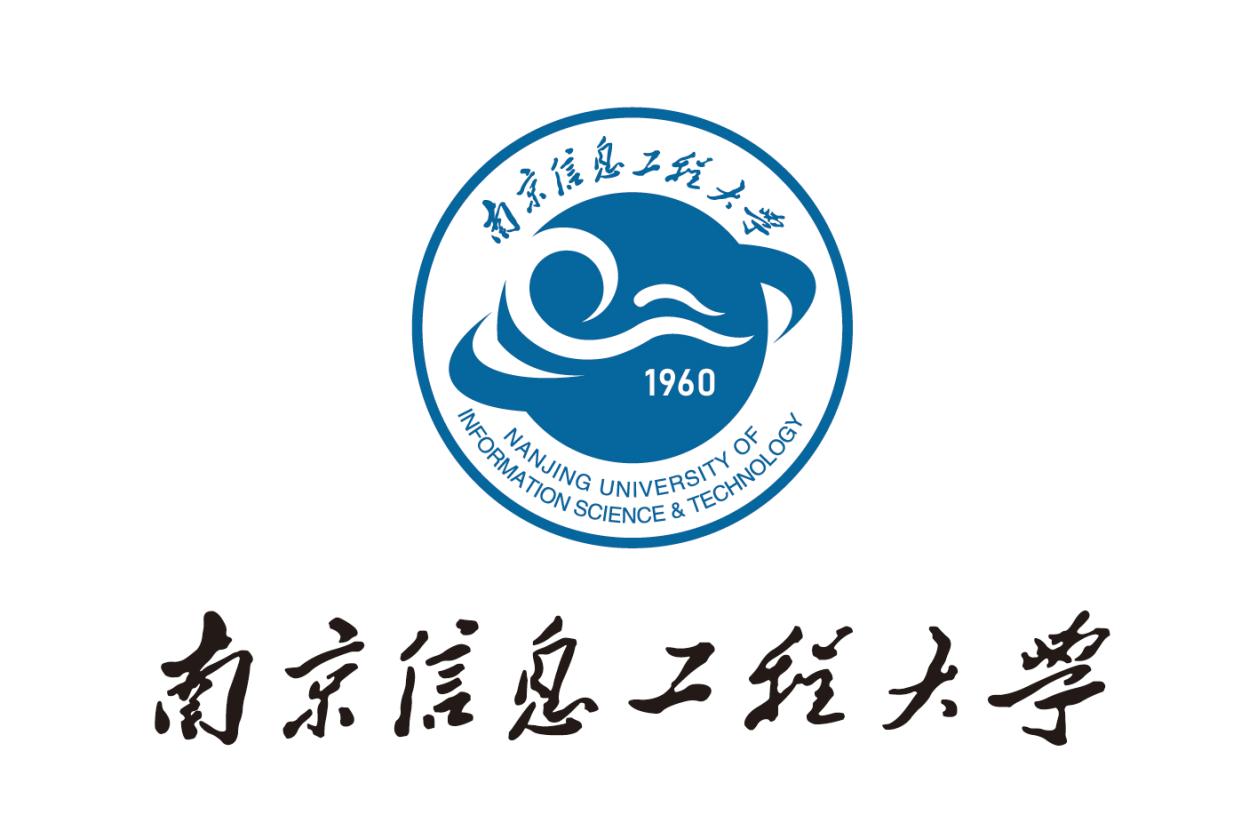 学    院                           专    业                            年    级                           班    级                           课程名称                           教师姓名                           教务处制二〇   年   月一、课程基本信息二、课程目标达成情况分析三、课程质量综合评价与持续改进四、审核意见                   完成人（授课教师）签字：                        课程名称课程性质学    期学    分专业、年级、班级专业、年级、班级学生人数授课教师授课教师（一）课程目标（与教学大纲保持一致）课程目标1： 课程目标2：……（二）课程的成绩评定组成及分布1.课程总评成绩构成（考核方式及所占权重，与教学大纲保持一致）示例：总评成绩=平时成绩×10%+课程作业×10%+期中考试×20%+期末考试×60%2.总评成绩分布（可附图）（三）课程目标达成情况分析1.课程目标达成情况——定量统计（评分标准与课程大纲保持一致）注：达成度计算结果保留2位小数。2.课程目标达成情况——定性分析图1 课程目标达成情况分析图课程目标1达成情况分析：课程目标2达成情况分析： ……（四）附件（请保留原附件编号、名称，内容包括但不限于所列）附件2.1  期末考试情况统计表附件2.2  平时表现情况登记表附件2.3  课程作业情况登记表附件2.4  课程总成绩表……（一）学生评价（学生对教学内容、教学方法、考核方式等方面的总体评价）（二）课程质量第三方评价（原则上每门课程至少有一次第三方评价）注：“总体评价”栏填写：优、良、合格、不合格。（三）课程总结与持续改进举措(由授课教师填写)1.课程总结（内容包括但不限于所列）：（1）教学内容与授课方式是否能支撑课程目标的达成；（2）课程考核方式是否与教学大纲一致，是否与课程目标对应，是否有明确合理评分标准；（3）课程目标达成情况分析；（4）比较分析课程目标达成情况分析与学生评价结果……2.持续改进措施（结合课程多维评价及总结给出下一阶段改进措施）：（四）附件（请保留原附件编号、名称，内容包括但不限于所列）附件3.1  《    》学生调查问卷附件3.2  教务系统学生评教意见（选择性提供）附件3.3  教务系统督导听课意见（选择性提供）附件3.4  学院课堂教学评价表（选择性提供）……（一）课程评价小组审核意见(由课程组组长或系主任等评价小组负责人填写)                    课程评价小组组长签字：                                                     年      月      日（二）学院审核意见已审核，情况属实，请按要求持续改进。                                     签 字：                                                     年      月      日